ПРОЕКТ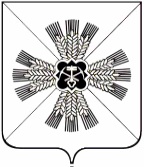 РОССИЙСКАЯ ФЕДЕРАЦИЯКЕМЕРОВСКАЯ ОБЛАСТЬ - КУЗБАССПРОМЫШЛЕННОВСКИЙ МУНИЦИПАЛЬНЫЙ ОКРУГСОВЕТ НАРОДНЫХ ДЕПУТАТОВПРОМЫШЛЕННОВСКОГО МУНИЦИПАЛЬНОГО ОКРУГАРЕШЕНИЕот  «___» ____________ № ________пгт. ПромышленнаяО внесении изменений в решение Совета народных депутатов Промышленновского муниципального округа от 13.02.2020 № 76                   «Об утверждении Правил благоустройства Промышленновского муниципального округа» (в редакции решения от 28.01.2021 № 237)Рассмотрев протест прокуратуры Промышленновского района                      от 12.01.2023 СП № 014647 и в соответствии с Водным кодеком Российской Федерации, Федеральным законом от 24.04.1995 № 52-ФЗ «О животном мире», Федеральным законом от 20.12.2004 № 166-ФЗ «О рыболовстве и сохранении водных биологических ресурсов», Совет народных депутатов Промышленновского муниципального округа РЕШИЛ:Внести в решение Совета народных депутатов Промышленновского муниципального округа от 13.02.2020                                  № 76 «Об утверждении Правил благоустройства Промышленновского муниципального округа» (в редакции решения от 28.01.2021 № 237) (далее Правила) следующие изменения:1.1. пункт 4.6.1 Правил изложить в новой редакции:           «4.6.1 Содержание водных объектов осуществляются их владельцами  в соответствии с действующим законодательством. Физические лица при осуществлении общего водопользования имеют право: пользоваться водными объектами для отдыха, туризма, спорта, любительского рыболовства в порядке, установленном законодательством Российской Федерации, для полива садовых, огородных, дачных земельных участков, ведения личного подсобного хозяйства, других целей, связанных с использованием водных объектов для личных (бытовых) нужд».3. Настоящее решение подлежит опубликованию в районной газете «Эхо» и размещению на официальном сайте администрации Промышленновского муниципального округа в сети Интернет (www.admprom.ru).3. Контроль за исполнением настоящего решения возложить на комитет по вопросам аграрной политики, землепользования и экологии (Денисов Е.А.).4. Настоящее решение вступает в силу с даты опубликования в районной газете «Эхо».                             Председатель                Совета народных депутатовПромышленновского муниципального округа                               Е.А. Ващенко                                    Глава Промышленновского муниципального округа                     С.А. Федарюк